ИНФОРМАЦИЯКонтрольно-счётной палаты Дубровского районаот 20.10.2017 годаВ порядке сотрудничества и взаимодействия между прокуратурой Дубровского района и Контрольно-счётной палаты Дубровского районапроведена проверка исполнения муниципального контракта №0127300020617000028-0160855-01 от 07.08.2017«Капитальный ремонт водопроводной сети по ул. 324 Дивизии в п. Дубровка Дубровского района Брянской области».Администрация Дубровского района с одной стороны и Муниципальное унитарное предприятие Дубровского городского поселения «Водоканал Дубровский» с другой стороны, на основании результатов электронного аукциона (протокол рассмотрения единственной заявки от 27 июля 2017 года №  0127300020617000028) заключили муниципальный контракт от 07 августа 2017 года №0127300020617000028-0160855-01.Подрядчик в соответствии с условиями муниципального контракта обязуется выполнить работы по капитальному ремонту водопроводной сети по ул. 324 Дивизии в п. Дубровка Дубровского района Брянской области.Начало работ – с момента подписания муниципального контракта -07.08.2017 года. Условиями Контракта определено окончание выполнение работ не позднее 15.09.2017 года, фактически работы завершены 28.09.2017 года на 13 дней позже намеченной даты (Акт выполненных работ №1 от 29.09.2017 года, форма КС-2).За ненадлежащее исполнение подрядчиком обязательств, предусмотренных Контрактом, в соответствии с Постановлением Правительства Российской Федерации от 25 ноября 2013 г. N 1063,  определен размер пени за 13 дней просрочки - 6522,44 (Шесть тысяч пятьсот двадцать два рубля 44 копейки).В адрес администрации Дубровского района направлено  предложение, о принятии мер по взысканию пени в сумме 6522,44 (Шесть тысяч пятьсот двадцать два рубля 44 копейки) с муниципального унитарного предприятия Дубровского городского поселения «Водоканал Дубровский».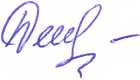 И.о председателя 							Н.А. Дороденкова